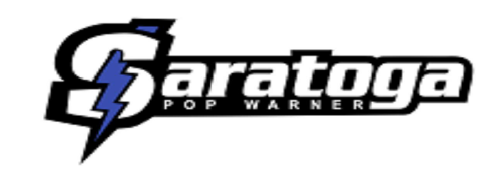 Athlete Name:Team:Cheer Registration Checklist 2024___ Player Contract___ Birth certificate___ 4TH Quarter Report Card (Going into 1st Grade & Beyond)___ 2x3 Picture___ Medical Release Signed___Signed Cheer Contract __________________________________________________________FEES/DEPOSITSRegistration Fee PD $250 (online, check or cash):Comp Cheer Uniform Package $200: Deposit Checks;Volunteer Deposit $100.00 ___ CK# _______
Fundraising Deposit #1 $100 ___ CK# _______
           Fundraising Deposit #2 $100 ___CK#_____Fundraising Deposit #3 $100____CK#____           Pom Pom Deposit Cheer $50 ______CK#